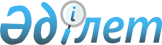 Жер салығы ставкалары туралы
					
			Күшін жойған
			
			
		
					Солтүстік Қазақстан облысы Ақжар аудандық мәслихатының 2010 жылғы 24 маусымдағы N 24-6 шешімі. Солтүстік Қазақстан облысы Ақжар ауданының Әділет басқармасында 2010 жылғы 6 тамызда N 13-4-105 тіркелді. Күші жойылды - Солтүстік Қазақстан облысы Ақжар аудандық мәслихатының 2018 жылғы 18 маусымдағы № 28-4 шешімімен
      Ескерту. Күші жойылды - Солтүстік Қазақстан облысы Ақжар аудандық мәслихатының 18.06.2018 № 28-4 (алғашқы ресми жарияланған күнінен кейін он күнтізбелік күн өткен соң қолданысқа енгізіледі) шешімімен
      Қазақстан Республикасының 2008 жылғы 10 желтоқсандағы "Салық және бюджетке төленетін басқа да міндетті төлемдері туралы" Кодексінің 386 бабы 5 - тармағына, 387 бабы 1 - тармағына және 444 бабы 1 - тармағына сәйкес (Салық кодексі) Солтүстік Қазақстан облысының Ақжар аудандық мәслихаты ШЕШТІ: 
      Ескерту. Кіріспе жаңа редакцияда - Солтүстік Қазақстан облысы Ақжар ауданы мәслихатының 26.07.2016 № 5-3 шешімімен (алғаш рет ресми жарияланған күннен кейін он күнтізбелік күн өткен соң қолданысқа енгізіледі).


      1. Автотұрақтарға (паркингтерге), автомобильге май құю станцияларына бөлінген (бөліп шығарылған) және казино орналасқан жерлерді қоспағанда, "Салық және бюджетке төленетін басқа да міндетті төлемдер туралы" (Салық кодексі) Қазақстан Республикасының 2008 жылғы 10 желтоқсандағы Кодексінің 379, 381, 383 - баптарымен белгіленген жер салығының базалық мөлшерлемелері 50 пайызға жоғарылатылсын, соған сәйкес:
      1) жеке тұлғаларға ұсынылған, ауыл шаруашылығы мақсатындағы жерлерге базалық салық мөлшерлемелері;
      2) елді мекендердің жерлеріне (үй іргесіндегі жер учаскелерін қоспағанда) базалық салық мөлшерлемелері;
      3) елді мекендердің сыртында орналасқан, өнеркәсіп жерлеріне базалық салық мөлшерлемелері.
      "Салық және бюджетке төленетін басқа да міндетті төлемдер туралы" (Салық кодексі) Қазақстан Республикасының 2008 жылғы 10 желтоқсандағы Кодексінің 378, 444 - баптарымен белгіленген жер салығының және бірыңғай жер салығының базалық мөлшерлемелері он есеге жоғарылатылсын, соған сәйкес:
      1) ауыл шаруашылығы мақсатындағы Қазақстан Республикасының жер заңына сәйкес қолданылмайтын жерлерге базалық салық мөлшерлемелері;
      2) ауыл шаруашылығы мақсатындағы Қазақстан Республикасының жер заңына сәйкес қолданылмайтын жерлерге бірыңғай жер салығының мөлшерлемелері.
      Ескерту. 1-тармақ жаңа редакцияда - Солтүстік Қазақстан облысы Ақжар ауданы мәслихатының 06.04.2015 N 34-13 шешімімен (алғаш рет ресми жарияланған күннен кейін он күнтізбелік күн өткен соң қолданысқа енгізіледі).


      2. 2004 жылғы 29 қаңтардағы № 5-2 "Жер салығының ставкаларын көтеру туралы" (2004 жылдың 20 наурыздағы № 12 "Дала Дидары" газетінде жарияланған, 2004 жылдың 5 наурызында № 1183 нормативтік құқықтық актілерді мемлекеттік тізімінде мемлекеттік тіркеуден өткен) шешімінің күші жойылсын.
      3. Осы шешім бұқара ақпарат құралдарында бірінші ресми жарияланған күннен бастап он календарлық күн өткеннен кейін қолданысқа енеді.
					© 2012. Қазақстан Республикасы Әділет министрлігінің «Қазақстан Республикасының Заңнама және құқықтық ақпарат институты» ШЖҚ РМК
				
      Аудандық мәслихат
сессиясының төрағасы

К.Нұрымбеков

      Аудандық
мәслихат хатшысының м.а.

Е.Жақыпов

      КЕЛІСІЛДІ:
Ақжар ауданы бойынша
салық басқармасының бастығы

М.Тоқышев
